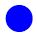 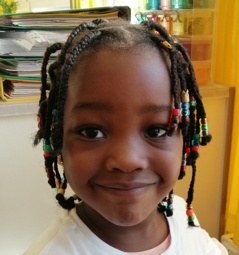 MARIYAMEMariyame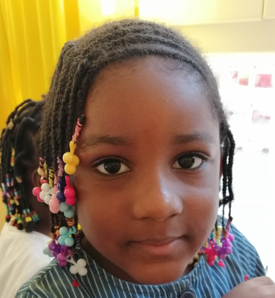 EDENEden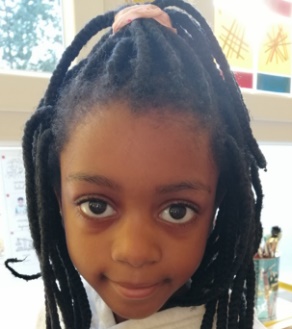 VICTORIAVictoria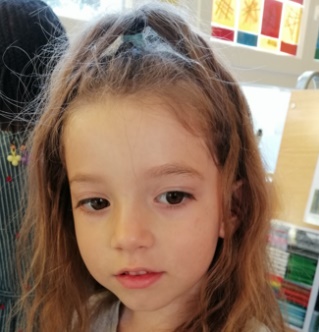 AMELINAAmélina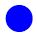 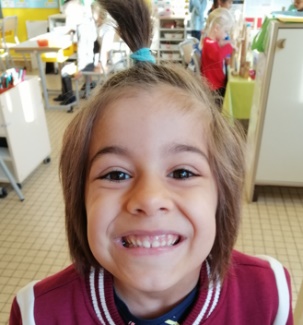 MELIAMélia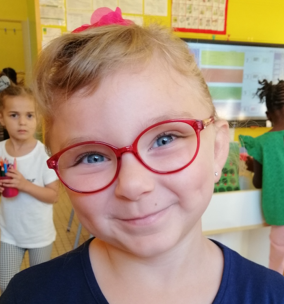 LEALea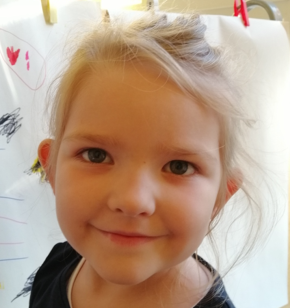 CHLOEChloé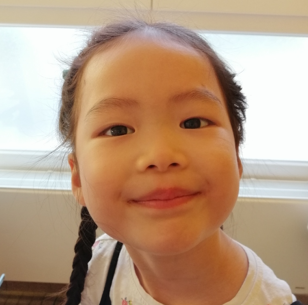 MIAMia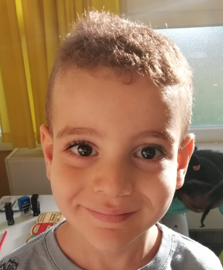 ADILAdil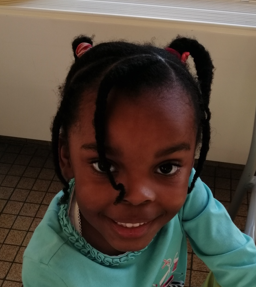 INNAYAInnaya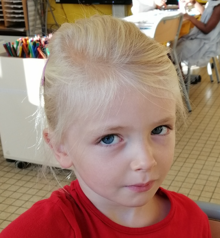 JADEJade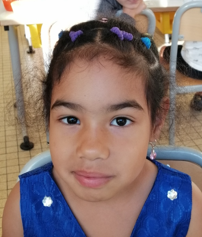 MALAYLANNMakaylann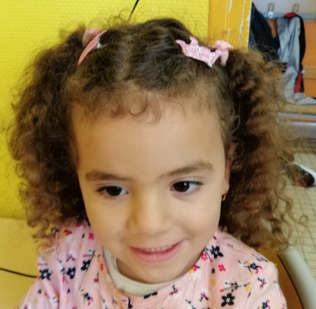 LINALina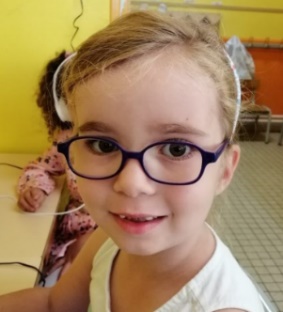 INAYAInaya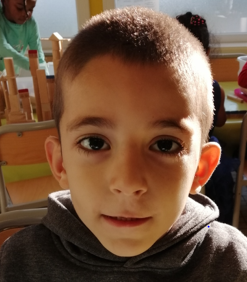 DAVIDDavid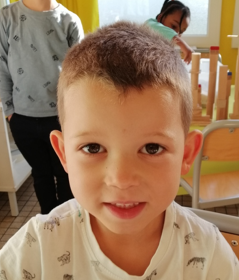 RAPHAËLRaphaël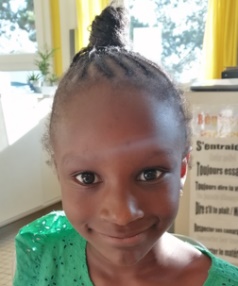 BIDIABidia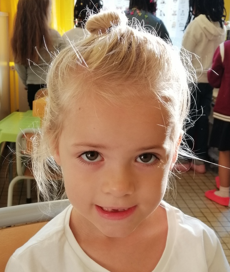 LEANNALéanna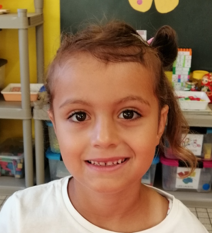 NISANisa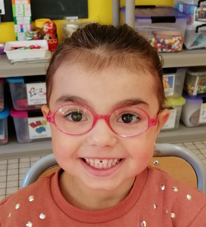 ABBASSIAAbbassia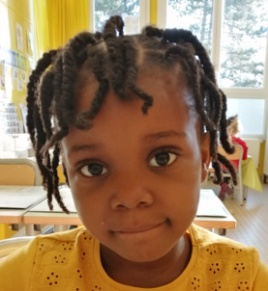 JHAILANEJhailane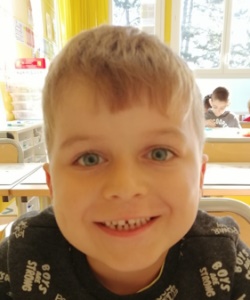 TIMEOTiméo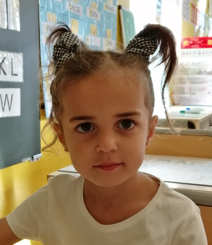 ASSIAAssia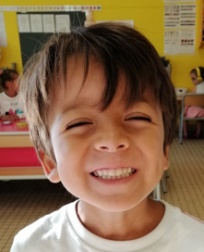 SELMENSelmen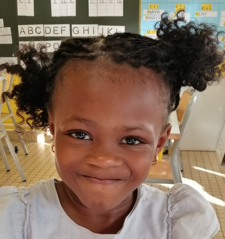 MARIELLAMariellaJEjeILilELLEelle